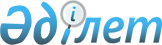 О внесении изменений в решение Есильского районного маслихата от 28 апреля 2015 года № 42/6 "О повышении (понижении) базовых ставок земельного налога на земельные участки города Есиль, сельских населенных пунктов Есильского района"
					
			Утративший силу
			
			
		
					Решение Есильского районного маслихата Акмолинской области от 2 февраля 2018 года № 24/3. Зарегистрировано Департаментом юстиции Акмолинской области 12 февраля 2018 года № 6391. Утратило силу решением Есильского районного маслихата Акмолинской области от 26 ноября 2021 года № 15/3
      Сноска. Утратило силу решением Есильского районного маслихата Акмолинской области от 26.11.2021 № 15/3 (вводится в действие с 01.01.2022).
      В соответствии с Кодексом Республики Казахстан от 25 декабря 2017 года "О налогах и других обязательных платежах в бюджет (Налоговый кодекс)", Есильский районный маслихат РЕШИЛ:
      1. Внести в решение Есильского районного маслихата "О повышении (понижении) базовых ставок земельного налога на земельные участки города Есиль, сельских населенных пунктов Есильского района" от 28 апреля 2015 года № 42/6 (зарегистрировано в Реестре государственной регистрации нормативных правовых актов № 4816, опубликовано 15 июня 2015 года в районной газете "Жаңа Есіл") следующие изменения:
      преамбулу изложить в новой редакции:
      "В соответствии со статьей 510 Кодекса Республики Казахстан "О налогах и других обязательных платежах в бюджет (Налоговый кодекс)" от 25 декабря 2017 года, Есильский районный маслихат РЕШИЛ:";
      в заголовке и по всему тексту исключить слова "базовых", "базовые";
      в заголовке и по всему тексту на казахском языке внесены изменения, текст на русском языке не меняется.
      2. Настоящее решение вступает в силу со дня государственной регистрации в Департаменте юстиции Акмолинской области и вводится в действие со дня официального опубликования.
      "СОГЛАСОВАНО"
      2 февраля 2018 года
      2 февраля 2018 год
					© 2012. РГП на ПХВ «Институт законодательства и правовой информации Республики Казахстан» Министерства юстиции Республики Казахстан
				
      Председатель сессиирайонного маслихата

А.Господарь

      Секретарь районногомаслихата

С.Агымбаева

      АкимЕсильского района

Т.Ерсеитов

      Руководитель Республиканскогогосударственного учреждения"Управление государственныхдоходовпо Есильскому районуДепартамента государственныхдоходов по Акмолинской областиКомитета государственных доходовМинистерства финансовРеспублики Казахстан"

Ж.Ташенов
